Таблица 1Данные метеорологических наблюдений за прошедшие и текущие суткиПримечание: 900 - время местное* - нет данных.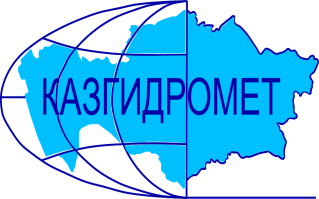 РЕСПУБЛИКАНСКОЕ ГОСУДАРСТВЕННОЕ ПРЕДПРИЯТИЕ «КАЗГИДРОМЕТ»ДЕПАРТАМЕНТ ГИДРОЛОГИИГидрометеорологическая информация №49включающая: данные о температуре воздуха. осадках. ветре и высоте снежного покрова по состоянию на 12 марта 2024 г.Гидрометеорологическая информация №49включающая: данные о температуре воздуха. осадках. ветре и высоте снежного покрова по состоянию на 12 марта 2024 г.ОбзорЗа прошедшие сутки в горных районах юга и востока (на Западном Алтае) наблюдались осадки различные по интенсивности и градации. Снежный покров оседает и уплотняется. Температурный фон в горах в пределах: на востоке днем 1-5°С тепла, ночью от 6°С мороза до 1°С тепла; на юго-востоке от 7°С мороза до 6°С тепла; на юге 2-6°С тепла. Днем местами наблюдались оттепели: на юго-востоке до 9°С; на юге до 11 °С. Усиление ветра до 22 м/с отмечалось в высокогорной зоне Илейского Алатау.Высота снега на конец первой декады марта на опорных станциях в % от нормы 
составляет:  Не рекомендуется выход на крутые заснеженные склоны в бассейнах рек Улкен и Киши Алматы из-за возможного провоцирования схода лавин. Будьте осторожны в горах!Прогноз погоды по горам на 13 марта 2024 г.Илейский Алатау: осадки, ночью сильный (дождь, снег). Временами туман. Ветер северо-западный 9-14, временами порывы 15-20 м/с. на 2000 м: температура воздуха ночью и днем 2-7 мороза.на 3000 м: температура воздуха ночью и днем 8-13 мороза.Жетысуский Алатау: осадки, временами сильные (дождь, снег), туман. Ветер западный 9-14 м/с.на 2000 м: температура воздуха ночью 1-6, днем 0-5 мороза.на 3000 м: температура воздуха ночью 6-11, днем 1-6 мороза.Киргизский Алатау: ночью снег, временами сильный снег, днем местами осадки (дождь, снег), туман, гололед. Ветер северо-западный 9-14, местами 15-20, утром и днем порывы 23 м/с. Температура воздуха ночью 5-10, днем 0-5 мороза.Таласский Алатау: осадки, ночью сильные осадки (дождь, снег), гололед, туман. Ветер северо-западный 8-13 м/с. Температура воздуха ночью 3-8 мороза, днем 3 мороза-2 тепла.Западный Алтай: осадки (дождь, снег), ночью местами сильный снег, гололед, туман. Ветер юго-западный, западный 9-14, местами 15-20 м/с. Температура воздуха ночью 0-5, местами 10 мороза, днем 3 мороза-2 тепла.Тарбагатай: ночью осадки (дождь, снег), днем местами осадки (дождь, снег). Ветер западный 9-14, ночью местами 15-20 м/с. Температура воздуха ночью 0-5 мороза, днем 2 мороза-3 тепла.ОбзорЗа прошедшие сутки в горных районах юга и востока (на Западном Алтае) наблюдались осадки различные по интенсивности и градации. Снежный покров оседает и уплотняется. Температурный фон в горах в пределах: на востоке днем 1-5°С тепла, ночью от 6°С мороза до 1°С тепла; на юго-востоке от 7°С мороза до 6°С тепла; на юге 2-6°С тепла. Днем местами наблюдались оттепели: на юго-востоке до 9°С; на юге до 11 °С. Усиление ветра до 22 м/с отмечалось в высокогорной зоне Илейского Алатау.Высота снега на конец первой декады марта на опорных станциях в % от нормы 
составляет:  Не рекомендуется выход на крутые заснеженные склоны в бассейнах рек Улкен и Киши Алматы из-за возможного провоцирования схода лавин. Будьте осторожны в горах!Прогноз погоды по горам на 13 марта 2024 г.Илейский Алатау: осадки, ночью сильный (дождь, снег). Временами туман. Ветер северо-западный 9-14, временами порывы 15-20 м/с. на 2000 м: температура воздуха ночью и днем 2-7 мороза.на 3000 м: температура воздуха ночью и днем 8-13 мороза.Жетысуский Алатау: осадки, временами сильные (дождь, снег), туман. Ветер западный 9-14 м/с.на 2000 м: температура воздуха ночью 1-6, днем 0-5 мороза.на 3000 м: температура воздуха ночью 6-11, днем 1-6 мороза.Киргизский Алатау: ночью снег, временами сильный снег, днем местами осадки (дождь, снег), туман, гололед. Ветер северо-западный 9-14, местами 15-20, утром и днем порывы 23 м/с. Температура воздуха ночью 5-10, днем 0-5 мороза.Таласский Алатау: осадки, ночью сильные осадки (дождь, снег), гололед, туман. Ветер северо-западный 8-13 м/с. Температура воздуха ночью 3-8 мороза, днем 3 мороза-2 тепла.Западный Алтай: осадки (дождь, снег), ночью местами сильный снег, гололед, туман. Ветер юго-западный, западный 9-14, местами 15-20 м/с. Температура воздуха ночью 0-5, местами 10 мороза, днем 3 мороза-2 тепла.Тарбагатай: ночью осадки (дождь, снег), днем местами осадки (дождь, снег). Ветер западный 9-14, ночью местами 15-20 м/с. Температура воздуха ночью 0-5 мороза, днем 2 мороза-3 тепла.Адрес: 020000. г. Астана. пр. Мәңгілік Ел 11/1. РГП «Казгидромет»; e-mail: ugpastana@gmail.com; тел/факс: 8-(717)279-83-94Дежурный гидропрогнозист: Қизатова Д.; Дежурный синоптик: Медеуова Г.Адрес: 020000. г. Астана. пр. Мәңгілік Ел 11/1. РГП «Казгидромет»; e-mail: ugpastana@gmail.com; тел/факс: 8-(717)279-83-94Дежурный гидропрогнозист: Қизатова Д.; Дежурный синоптик: Медеуова Г.Примечание: Количественные характеристики метеовеличин приведены в таблице 1.Примечание: Количественные характеристики метеовеличин приведены в таблице 1.№ по схе-меНазваниястанций и постовв горных районах КазахстанаВысота станции над уровнемморяВысотаснежногопокров, см. в 90012.03Количествоосадков, ммКоличествоосадков, ммИзменениевысотыснега в см. за суткиСкорость.направление ветра, м/с.в 90012.03Температуравоздуха, ° CТемпературавоздуха, ° CЯвления погоды№ по схе-меНазваниястанций и постовв горных районах КазахстанаВысота станции над уровнемморяВысотаснежногопокров, см. в 90012.03задень11.03заночь12.03Изменениевысотыснега в см. за суткиСкорость.направление ветра, м/с.в 90012.03t ° Сmаx11.03t ° Св 90012.03Явления погодыЗападный и Южный АлтайЗападный и Южный АлтайЗападный и Южный АлтайЗападный и Южный АлтайЗападный и Южный АлтайЗападный и Южный АлтайЗападный и Южный АлтайЗападный и Южный АлтайЗападный и Южный АлтайЗападный и Южный АлтайЗападный и Южный Алтай1МС Лениногорск 80985-1ЮВ-1+4.0+1.02МС Самарка49668-6C-3+4.0+03МС Зыряновск455109-7Штиль+4.0-5.04МС Катон-Карагай1067660.10.10ЮВ-8+1.0-3.0.Неб. снег5МС Заповедник Маркаколь14501430.10.1-2Штиль+3.0-6.0Неб. снегХребет ТарбагатайХребет ТарбагатайХребет ТарбагатайХребет ТарбагатайХребет ТарбагатайХребет ТарбагатайХребет ТарбагатайХребет ТарбагатайХребет ТарбагатайХребет ТарбагатайХребет Тарбагатай6МС Уржар48944-3Штиль+5.0-1.0хребет Жетысуский (Джунгарский) Алатаухребет Жетысуский (Джунгарский) Алатаухребет Жетысуский (Джунгарский) Алатаухребет Жетысуский (Джунгарский) Алатаухребет Жетысуский (Джунгарский) Алатаухребет Жетысуский (Джунгарский) Алатаухребет Жетысуский (Джунгарский) Алатаухребет Жетысуский (Джунгарский) Алатаухребет Жетысуский (Джунгарский) Алатаухребет Жетысуский (Джунгарский) Алатаухребет Жетысуский (Джунгарский) Алатау7МС Лепси101233-3Штиль6.7-6.88МС Когалы141052-3ВСВ-97.81.89МС Кыргызсай12730Штиль9.45.710АМС т/б Алматау187059-2Ю-26.36.011СЛС Шымбулак220063-5ЮЮВ-15.66.412СЛС БАО251688-1ЮЗ-23.52.813МС  Мынжилки301744-7ЮВ-31.5-1.014АМС пер.Ж-Кезен333347-4ЗЮЗ-17/22-1.0-4.2хребет Каратаухребет Каратаухребет Каратаухребет Каратаухребет Каратаухребет Каратаухребет Каратаухребет Каратаухребет Каратаухребет Каратаухребет Каратау15МС Ачисай82114.00ССВ-211.36.1Ливневой дождьхребет Таласский Алатаухребет Таласский Алатаухребет Таласский Алатаухребет Таласский Алатаухребет Таласский Алатаухребет Таласский Алатаухребет Таласский Алатаухребет Таласский Алатаухребет Таласский Алатаухребет Таласский Алатаухребет Таласский Алатау16МС Чуулдак19477910.0+6ЮЗ-35.41.9Ливневой снег